One/Two Step Equations Homework 		Name: ________________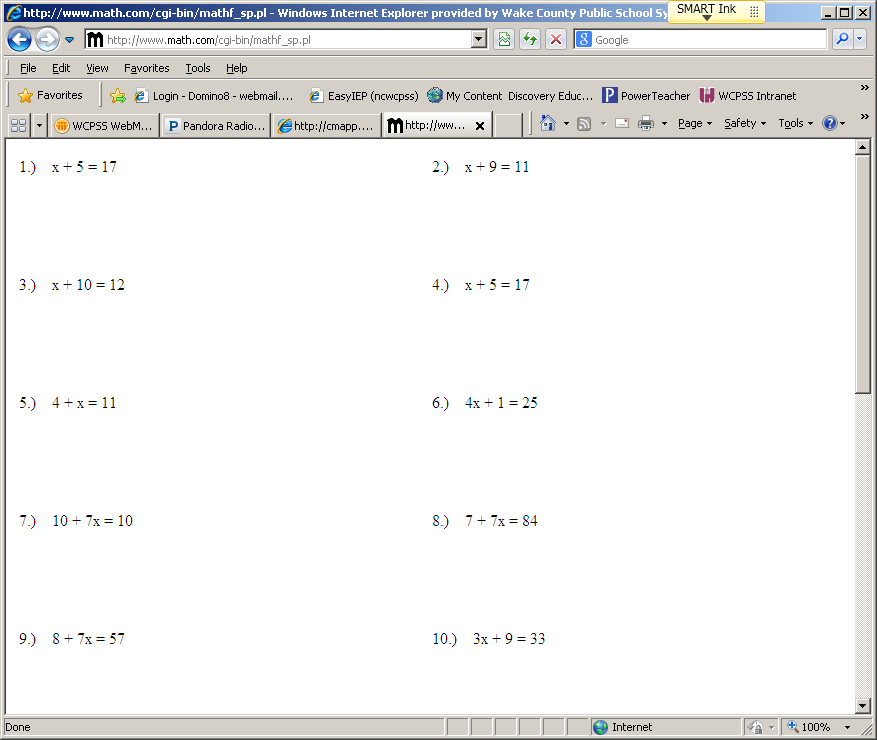 